Medical practitioner registrant data: June 2015Published October 2015IntroductionThe role of the Medical Board of Australia (the Board) is to:Register medical practitioners and medical studentsdevelop standards, codes and guidelines for the medical professioninvestigate notifications and complaintswhere necessary, conduct panel hearings and refer serious matters to Tribunal hearingsoversee the assessment of overseas trained practitioners who wish to practise in Australia, andapprove accreditation standards and accredited courses of study.The Board’s functions are supported by the Australian Health Practitioner Regulation Agency (AHPRA). For information about legislation governing our operations see About AHPRA at http://www.ahpra.gov.au/About-AHPRA/What-We-Do/Legislation.aspx.The Board has analysed its registration data and produced a number of statistical breakdowns about registrants to share with the profession and community. The Board shares these breakdowns regularly.For more information on medical registration, please see the Board’s website: http://www.medicalboard.gov.au/Registration.aspxContents	Medical practitioners – registration type and sub type by state or territory	3Medical practitioners – percentage by principal place of practice	4Medical practitioners – by area of specialist practice	5Medical practitioners – endorsements by state or territory	10Medical practitioners – registration type by age group	10Medical practitioners – limited registration by age group	11Medical practitioners – by age group	12Medical practitioners – gender by state and territory by registration type and sub type	13Medical practitioners – percentage by gender	14Medical practitioners – registration type and sub type by state or territoryMedical practitioners – percentage by principal place of practice 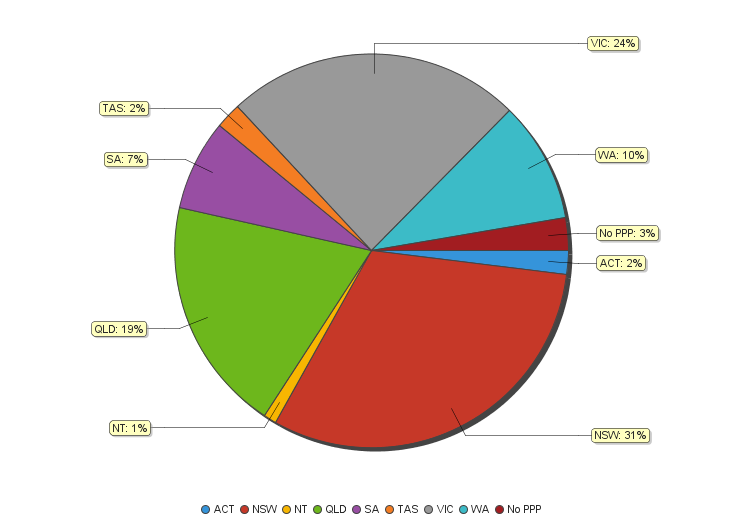 Medical practitioners – by area of specialist practiceMedical practitioners – endorsements by state or territoryMedical practitioners – registration type by age groupMedical practitioners – limited registration by age groupMedical practitioners – by age group 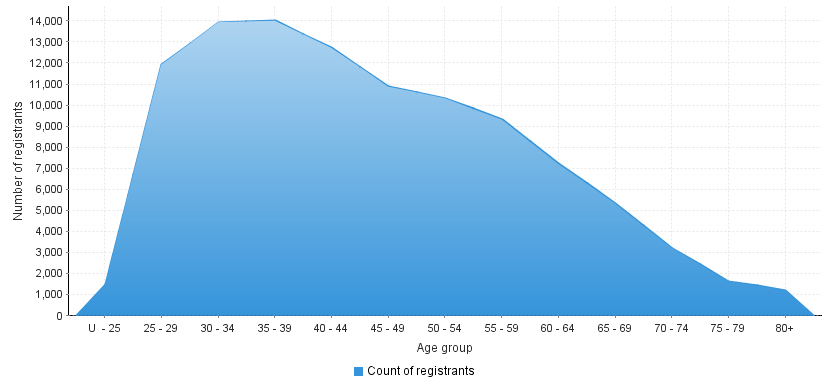 Medical practitioners – gender by state and territory by registration type and sub typeMedical practitioners – percentage by genderMedical practitionersMedical practitionersPrincipal place of practicePrincipal place of practicePrincipal place of practicePrincipal place of practicePrincipal place of practicePrincipal place of practicePrincipal place of practicePrincipal place of practicePrincipal place of practiceRegistration typeRegistration sub typeACTNSWNTQLDSATASVICWANo PPPTotalGeneral73011,1094736,9532,4766368,1233,49077734,767General (Teaching and Assessing)1121058440General and Specialist89016,2043758,9883,9421,09812,7164,30268449,199General (Teaching and Assessing) and Specialist112Specialist1521,8911142,0575462111,6651,2434318,310Provisional1121,360631,1143321051,061516344,697LimitedArea of need1811958224885339730131,261LimitedPostgraduate training or supervised practice377971231920748555168192,162LimitedPublic interest112116LimitedTeaching or research81534526Non-practising366813249118524982178092,663TotalTotal1,97732,1831,10119,9197,7172,20325,02910,2462,758103,133Medical practitionersMedical practitionersMedical practitionersMedical practitionersPrincipal place of practicePrincipal place of practicePrincipal place of practicePrincipal place of practicePrincipal place of practicePrincipal place of practicePrincipal place of practicePrincipal place of practicePrincipal place of practiceSpecialty nameField of specialty practiceACTNSWNSWNTQLDSATASVICWANo PPPTotalTotalAddiction medicine3666612515831135167167Anaesthesia741,3921,392369113611161,1034941404,6274,627Dermatology6188188183417131446507507Emergency medicine354054053137810446419206631,6871,687General practice4107,4967,4962334,9561,8936255,7182,43123123,99323,993Intensive care medicinePaediatric intensive care medicine222Intensive care medicineNo sub-specialty declared20245245817067151797534813813Sub TotalSub Total20245245817067151817534815815Medical administration1410510578116370308334334Obstetrics and gynaecologyGynaecological oncology15159411224343Obstetrics and gynaecologyMaternal-fetal medicine13131839514040Obstetrics and gynaecologyObstetrics and gynaecological ultrasound131315350327777Obstetrics and gynaecologyReproductive endocrinology and infertility27273611425353Obstetrics and gynaecologyUrogynaecology1101071743030Obstetrics and gynaecologyNo sub-specialty declared294794791333912439411147471,6281,628Sub TotalSub Total305575571537114141503163501,8711,871Occupational and environmental medicine148989142327654210302302Medical practitionersMedical practitionersMedical practitionersMedical practitionersPrincipal place of practicePrincipal place of practicePrincipal place of practicePrincipal place of practicePrincipal place of practicePrincipal place of practicePrincipal place of practicePrincipal place of practicePrincipal place of practiceSpecialty nameField of specialty practiceACTNSWNSWNTQLDSATASVICWANo PPPTotalTotalOphthalmology14364364516170192408014967967Paediatrics and child healthClinical genetics16163512525Paediatrics and child healthCommunity child health118181129114343Paediatrics and child healthGeneral paediatrics275995992232112529449176371,7851,785Paediatrics and child healthNeonatal and perinatal medicine5464612811341245164164Paediatrics and child healthPaediatric cardiology66179533131Paediatrics and child healthPaediatric clinical pharmacology1111Paediatrics and child healthPaediatric emergency medicine991259724444Paediatrics and child healthPaediatric endocrinology1212623212626Paediatrics and child healthPaediatric gastroenterology and hepatology66316432323Paediatrics and child healthPaediatric haematology552211010Paediatrics and child healthPaediatric immunology and allergy15524411717Paediatrics and child healthPaediatric infectious diseases55131511616Paediatrics and child healthPaediatric intensive care medicine44155Paediatrics and child healthPaediatric medical oncology77519212525Paediatrics and child healthPaediatric nephrology5511188Paediatrics and child healthPaediatric neurology14144117133131Paediatrics and child healthPaediatric palliative medicine11122Medical practitionersMedical practitionersMedical practitionersMedical practitionersPrincipal place of practicePrincipal place of practicePrincipal place of practicePrincipal place of practicePrincipal place of practicePrincipal place of practicePrincipal place of practicePrincipal place of practicePrincipal place of practiceSpecialty nameField of specialty practiceACTNSWNSWNTQLDSATASVICWANo PPPTotalTotalPaediatric rehabilitation medicine55166Paediatric respiratory and sleep medicine1101051442525Paediatric rheumatology3321331212No sub-specialty declared12929414125432214144144Sub TotalSub Total368068062943016938609254722,4432,443Pain medicine387875129946305260260Palliative medicine6103103449241361298297297PathologyAnatomical pathology (including cytopathology)18297297316466181969713872872PathologyChemical pathology227271282191649090PathologyForensic pathology1111111531254848PathologyGeneral pathology25959120642373125125PathologyHaematology121651652873912127376487487PathologyImmunology64848121212117117117PathologyMicrobiology6828213714441343222222PathologyNo sub-specialty declared317178314934848Sub TotalSub Total49706706835115345443222322,0092,009PhysicianCardiology2140340362461131832881351,2511,251PhysicianClinical genetics3333781857171PhysicianClinical pharmacology141410912535353PhysicianEndocrinology1120820871183511192463631631Medical practitionersMedical practitionersMedical practitionersMedical practitionersPrincipal place of practicePrincipal place of practicePrincipal place of practicePrincipal place of practicePrincipal place of practicePrincipal place of practicePrincipal place of practicePrincipal place of practicePrincipal place of practiceSpecialty nameField of specialty practiceACTNSWNSWNTQLDSATASVICWANo PPPTotalTotalGastroenterology and hepatology22248248314166142266517802802General medicine314034031434024235532131441,7721,772Geriatric medicine82042042805010181677609609Haematology1016816828937111453411507507Immunology and allergy7616121513130223154154Infectious diseases8959511522481473113389389Medical oncology101681682944310212396584584Nephrology11163163107827101543816507507Neurology92022021683561714311546546Nuclear medicine91001003426659203257257Respiratory and sleep medicine919619651225513163609632632Rheumatology8111111146377101308349349No sub-specialty declared613713732879466114311311Sub TotalSub Total1802,9142,914691,5688271692,7177782039,4259,425Psychiatry551,0341,0341464228864967298703,4323,432Public health medicine2813413422762911774213432432Radiation Oncology12126126268218100218366366RadiologyDiagnostic radiology40582582236615839469203921,9511,951RadiologyDiagnostic ultrasound11344Nuclear medicine63939511146592187187No sub-specialty declared5424211243362213138138Sub Total516646643429173465732341072,2802,280Medical practitionersMedical practitionersMedical practitionersMedical practitionersPrincipal place of practicePrincipal place of practicePrincipal place of practicePrincipal place of practicePrincipal place of practicePrincipal place of practicePrincipal place of practicePrincipal place of practicePrincipal place of practiceSpecialty nameField of specialty practiceACTNSWNSWNTQLDSATASVICWANo PPPTotalTotalRehabilitation medicine6219219359365124156473473Sexual health medicine5555517812561118118Sport and exercise medicine104141112423910119119SurgeryCardio-thoracic surgery656564212564146205205SurgeryGeneral surgery236396391735116235526144391,9361,936SurgeryNeurosurgery779794216667201238238SurgeryOral and maxillofacial surgery424242301122993114114SurgeryOrthopaedic surgery27427427827711723301133291,3421,342SurgeryOtolaryngology - head and neck surgery91601603884491154612486486SurgeryPaediatric surgery4363614822884104104SurgeryPlastic surgery61261263674012138484444444SurgeryUrology51281281863010112397418418SurgeryVascular surgery373734116663173222222SurgeryNo sub-specialty declared40401114326161Sub TotalSub Total941,7881,788351,0394561101,4574811105,5705,570TotalTotal1,15519,58419,58452811,9694,9571,40815,6995,9981,19662,49462,494Medical practitionersMedical practitionersMedical practitionersMedical practitionersPrincipal place of practicePrincipal place of practicePrincipal place of practicePrincipal place of practicePrincipal place of practicePrincipal place of practicePrincipal place of practicePrincipal place of practiceEndorsement typeACTNSWNTNTQLDSATASVICWANo PPPTotalTotalAcupuncture41031175281223233488488Medical practitionersRegistration typeRegistration typeRegistration typeRegistration typeRegistration typeRegistration typeRegistration typeAge groupGeneralGeneral (Teaching and Assessing)General and SpecialistGeneral (Teaching and Assessing) and SpecialistSpecialistProvisionalLimitedNon-practisingNon-practisingTotalU - 254141,05121,46725 - 299,1033272,289431535311,91530 - 3410,4381,55328375274516916913,94035 - 395,69015,7031,10834593622022014,00340 - 442,92626,93111,80313967424524512,72145 - 491,78926,6281,8267334921221210,87950 - 541,37237,0691,4552315624824810,32655 - 591,04556,96995014892322329,30460 - 6466565,75815008512162167,20565 - 6944144,3592612172432435,32770 - 7436162,47882142792793,21175 - 7926641,1102612282281,63580+257760993183181,200Total34,7674049,19928,3104,6973,4552,6632,663103,133Medical practitionersLimited RegistrationLimited RegistrationLimited RegistrationLimited RegistrationLimited RegistrationLimited RegistrationAge groupAge groupPostgraduate training or supervised practiceArea of needPublic interestTeaching or researchTotalTotalU - 25U - 25112225 - 2925 - 293607143143130 - 3430 - 34496245474574535 - 3935 - 39647282793693640 - 4440 - 44388278867467445 - 4945 - 491601861234934950 - 5450 - 5460941115615655 - 5955 - 59335321898960 - 6460 - 64143421515165 - 6965 - 693131171770 - 7470 - 7444475 - 7975 - 7911180+80+TotalTotal2,1621,2616263,4553,455Medical practitionersMedical practitionersMedical practitionersMedical practitionersMedical practitionersMedical practitionersPrincipal place of practicePrincipal place of practicePrincipal place of practicePrincipal place of practicePrincipal place of practicePrincipal place of practicePrincipal place of practicePrincipal place of practicePrincipal place of practicePrincipal place of practicePrincipal place of practicePrincipal place of practicePrincipal place of practicePrincipal place of practicePrincipal place of practicePrincipal place of practicePrincipal place of practicePrincipal place of practicePrincipal place of practicePrincipal place of practicePrincipal place of practicePrincipal place of practicePrincipal place of practicePrincipal place of practicePrincipal place of practiceGenderRegistration typeRegistration typeRegistration sub typeRegistration sub typeACTACTACTNSWNSWNSWNTNTQLDQLDQLDSASASATASTASTASVICVICVICWAWAWANo PPPNo PPPNo PPPTotalTotalFemaleGeneralGeneral3933933935,5715,5715,5712702703,3493,3493,3491,2821,2821,2823373373374,2684,2684,2681,8301,8301,83032332332317,62317,623FemaleGeneral (Teaching and Assessing)General (Teaching and Assessing)1117772221113332221616FemaleGeneral (Teaching and Assessing) and SpecialistGeneral (Teaching and Assessing) and Specialist11111FemaleGeneral and SpecialistGeneral and Specialist3453453455,5075,5075,5071721723,0323,0323,0321,2931,2931,2933943943944,4794,4794,4791,4441,4441,44420420420416,87016,870FemaleSpecialistSpecialist53535366066066035356636636631701701706868685555555554094094091241241242,7372,737FemaleProvisionalProvisional66666672772772741415535535531671671675656565705705702982982981616162,4942,494FemaleLimitedLimitedPostgraduate training or supervised practicePostgraduate training or supervised practice15151532832832855134134134707070232323225225225646464666870870FemaleLimitedLimitedArea of needArea of need7774242421919939393363636181818159159159136136136111511511FemaleLimitedLimitedPublic interestPublic interestFemaleLimitedLimitedTeaching or researchTeaching or research4443333333331313FemaleNon-practisingNon-practising999274274274229797974242422222221951951958989893253253251,0551,055Sub TotalSub TotalSub TotalSub TotalSub Total88988988913,12113,12113,1215445447,9237,9237,9233,0643,0643,06491891891810,45710,45710,4574,2754,2754,27599999999942,19042,190MaleGeneralGeneral3373373375,5385,5385,5382032033,6043,6043,6041,1941,1941,1942992992993,8553,8553,8551,6601,6601,66045445445417,14417,144MaleGeneral (Teaching and Assessing)General (Teaching and Assessing)5558884445552222424MaleGeneral (Teaching and Assessing) and SpecialistGeneral (Teaching and Assessing) and Specialist11111MaleGeneral and SpecialistGeneral and Specialist54554554510,69710,69710,6972032035,9565,9565,9562,6492,6492,6497047047048,2378,2378,2372,8582,8582,85848048048032,32932,329MaleSpecialistSpecialist9999991,2311,2311,23179791,3941,3941,3943763763761431431431,1101,1101,1108348348343073073075,5735,573MaleProvisionalProvisional46464663363363322225615615611651651654949494914914912182182181818182,2032,203Medical practitionersMedical practitionersMedical practitionersMedical practitionersMedical practitionersMedical practitionersPrincipal place of practicePrincipal place of practicePrincipal place of practicePrincipal place of practicePrincipal place of practicePrincipal place of practicePrincipal place of practicePrincipal place of practicePrincipal place of practicePrincipal place of practicePrincipal place of practicePrincipal place of practicePrincipal place of practicePrincipal place of practicePrincipal place of practicePrincipal place of practicePrincipal place of practicePrincipal place of practicePrincipal place of practicePrincipal place of practicePrincipal place of practicePrincipal place of practicePrincipal place of practicePrincipal place of practicePrincipal place of practicePrincipal place of practiceGenderRegistration typeRegistration typeRegistration sub typeRegistration sub typeACTACTACTACTNSWNSWNSWNTNTNTQLDQLDQLDSASASATASTASTASVICVICVICWAWANo PPPTotalTotalTotalLimitedLimitedPostgraduate training or supervised practicePostgraduate training or supervised practice2222224694694697777185185185137137137252525330330330104104104131,2921,2921,292LimitedLimitedArea of needArea of need111111777777393939391311311315252523535352382382381651651652750750750LimitedLimitedPublic interestPublic interest11111122221111666LimitedLimitedTeaching or researchTeaching or research4441111555111222131313Non-practisingNon-practising27272740740740711111521521527676763030303033033031281281284841,6081,6081,608Sub TotalSub TotalSub TotalSub TotalSub Total1,0881,0881,0881,08819,06219,06219,06255755755711,99611,99611,9964,6534,6534,6531,2851,2851,28514,57214,57214,5725,9715,9711,75960,94360,94360,943TotalTotalTotalTotalTotal1,9771,9771,9771,97732,18332,18332,1831,1011,1011,10119,91919,91919,9197,7177,7177,7172,2032,2032,20325,02925,02925,02910,24610,2462,758103,133103,133103,133Medical practitionersPrincipal place of practicePrincipal place of practicePrincipal place of practicePrincipal place of practicePrincipal place of practicePrincipal place of practicePrincipal place of practicePrincipal place of practicePrincipal place of practiceGenderACTNSWNTQLDSATASVICWANo PPPTotalFemale44.92%40.77%49.41%39.78%39.70%41.67%41.78%41.72%36.22%40.91%Male55.03%59.23%50.59%60.22%60.30%58.33%58.22%58.28%63.78%59.09%